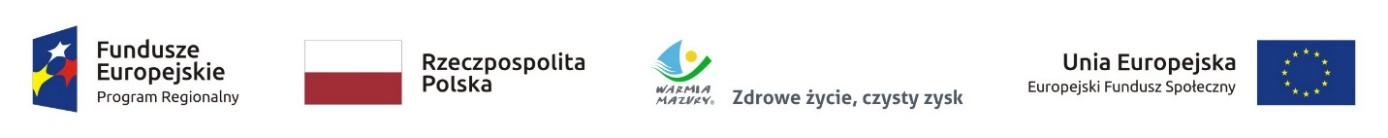 Olsztyn, dnia 18.05.2021 r.ZP.272.1.47.2021Do wszystkich wykonawcówuczestniczących w postępowaniuWYJAŚNIENIE I ZMIANA TREŚCI SWZDotyczy: postępowania o udzielenie zamówienia publicznego, którego przedmiotem jest Dostawa mebli biurowych i gabinetowych.Zamawiający, działając na podstawie art. 284 ust. 6 ustawy z dnia 11 września 2019 r. Prawo zamówień publicznych (Dz. U. z 2019 r. poz. 2019 ze zm.) przekazuje treść zapytań wraz z wyjaśnieniami, jednocześnie, na podstawie art. 286 ust. 1 ustawy Pzp, dokonuje zmiany treści SWZ.Pytanie - krzesło konferencyjne tapicerowane - czy ma być to konkretnie krzesło ze zdjęcia czy może mieć inny kształt z zachowaniem wymienionych parametrów? Czy drewniane nakładki na podłokietniki mogą mieć inny (ciemny) kolor? Krzesło ze zdjęcia nie występuje w wymienionej kolorystyce;Odpowiedź Zamawiający informuje, że zdjęcie ma charakter poglądowy. Wykonawca ma zaoferować produkt zgodny z opisem. W Szczegółowym Opisie Przedmiotu Zamówienia – załącznik nr 1, Tabela nr 2 – meble gabinetowe, poz. 6 – Krzesło konferencyjne tapicerowane z podłokietnikami oraz w Formularzu cenowym – załącznik 2a, w tabeli meble gabinetowe, poz. 6 – Krzesło konferencyjne tapicerowane z podłokietnikami Zamawiający zmienia:Było:- na podłokietnikach element drewniany w kolorze wengeJest:- na podłokietnikach element drewniany w kolorze wenge lub drewniane nakładki na podłokietniki w kolorze czarnymPytanie - płyta Wenge D2227 BS - ten dekor wycofany jest z produkcji, czy możemy zaproponować kolor Wenge innego producenta? Ma ona bardzo zbliżony odcień, różni się nieco rodzajem usłojenia;Odpowiedź W Szczegółowym Opisie Przedmiotu Zamówienia – załącznik nr 1, Tabela nr 2 – meble gabinetowe, Pozostałe parametry przedmiotu zamówienia, Zamawiający zmienia:Było:Kolor mebli – Wenge D2227BSJest:Kolor mebli – Wenge D2227BS lub podobny z kolorem Wenge D2227BS Pytanie- grubość blatów 28mm - płyta laminowana nie występuje w takiej grubości, można zrobić albo podwójną grubość płyty, czyli 36mm, albo połączona płyta w kolorze o grubości 18mm z płytą białą o grubości 10mm (biała płyta byłaby widoczna od spodu);Odpowiedź Zamawiający pozostawia zapisy bez zmian.Pytanie- płyta w kolorze Mahoniu lub podobna - wszyscy producenci wycofali z produkcji płytę w odcieniach mahoniu, można tu zastosować po prostu ciemniejszą płytę, np. w odcieniu kasztanu, czy jest taka możliwość?Odpowiedź Zamawiający pozostawia zapisy bez zmian.Pytanie- czy nogi w stołach muszą mieć średnicę 8cm? Standardem są nogi o średnicy 6cm, 
zaś te 8-centymetrowe są praktycznie niedostępne.Odpowiedź Zamawiający pozostawia zapisy bez zmian.Jednocześnie Zamawiający, zmienia treść SWZ w poniższym zakresie:W zakresie terminu związania ofertą:w rozdziale XXV SWZ zmieniaByło: Wykonawca jest związany ofertą od dnia upływu terminu składania ofert do dnia 
17 czerwca 2021 r. Jest: Wykonawca jest związany ofertą od dnia upływu terminu składania ofert do dnia 
19 czerwca 2021 r.W zakresie terminu składania ofert:w rozdziale XXVII ust. 1 pkt 1 SWZ zmieniaByło: Ofertę należy złożyć: do dnia 19.05.2021 r. do godz. 10:00.Jest: Ofertę należy złożyć: do dnia 21.05.2021 r. do godz. 10:00.W zakresie terminu otwarcia ofert:w rozdziale XXVIII ust. 1 SWZ zmieniaByło: Otwarcie ofert nastąpi w dniu 19.05.2021 r. o godzinie 10:10.Jest: Otwarcie ofert nastąpi w dniu 21.05.2021 r. o godzinie 10:10.